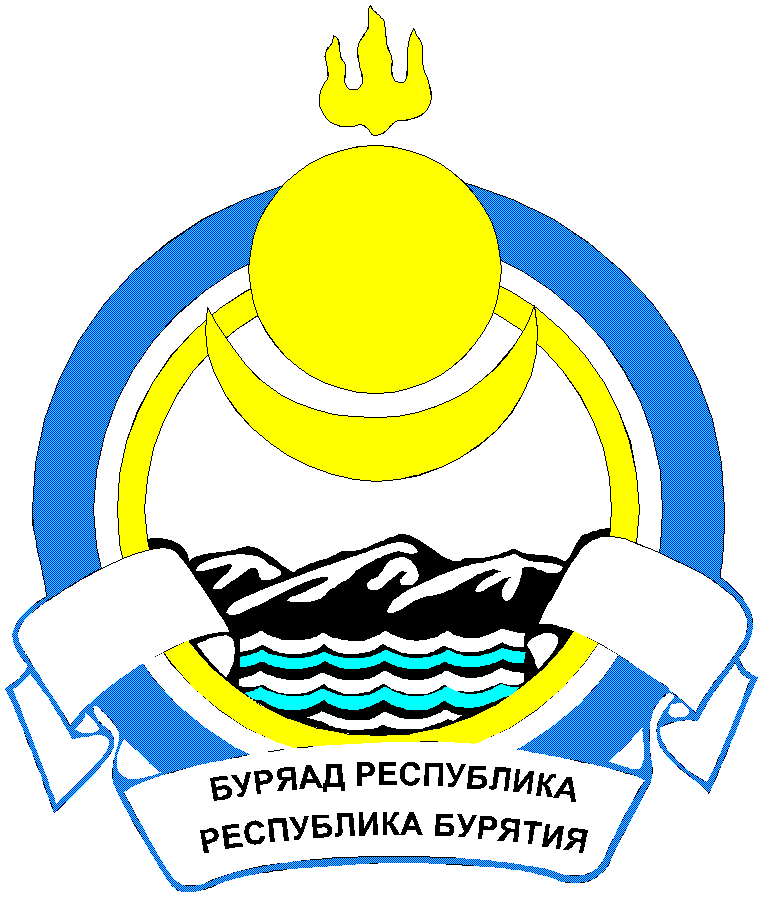 Республика БурятияСОВЕТ ДЕПУТАТОВ МУНИЦИПАЛЬНОГО ОБРАЗОВАНИЯ«ТАРБАГАТАЙСКИЙ РАЙОН»Р Е Ш Е НИ Еот «11 »  июля   2022 г.                         № 239                                              с. Тарбагатай«Об утверждении  решения « Об исполнении бюджета муниципального образования«Тарбагатайский район» за 2021 год»                 В  соответствии со статьей 264.5 Бюджетного кодекса Российской Федерации от 31.07.1998 г. №145-ФЗ, рассмотрев отчет об исполнении бюджета МО «Тарбагатайский район» за 2021 год,   Совет  депутатов муниципального образования «Тарбагатайский район»РЕШИЛ:Утвердить отчет об исполнении бюджета муниципального образования  «Тарбагатайский район» за 2021 год по доходам в сумме 831 149,2008 тыс. руб., по расходам 791 131,21996 тыс. рублей, профицит бюджета в сумме 40 017,98084 тыс. рублей, согласно  приложениям  1,2,3,4.Председателю Совета депутатов МО «Тарбагатайский район» (Е.Г. Бродникова) после подписания настоящего решения направить его в течении 10 дней Главе муниципального образования «Тарбагатайский район» для подписания, официального опубликования (обнародования) в СМИ.Настоящее решение вступает в силу со дня его официального опубликования (обнародования) в официальных СМИ.Глава МО «Тарбагатайский район» - Руководитель Администрации                                                                     В.В. СмолинПредседатель Совета депутатовМО «Тарбагатайский район»                                                                        Е.Г. Бродникова